                                                Entrevistadora (E) Membro da comunidade (C)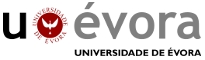 Entrevistadora: Inicialmente para você o que é meio ambiente? Entrevistada 29: - Não...Entrevistadora: O que você entende por EA? Entrevistada 29: -  Não sei...! Mas, acho que ele tem que voltar a aprender pra não fazer o que vem fazendo com o meio ambiente.Entrevistadora: O que entende por sustentabilidade?Entrevistada 29: - Eu já ouvi falar na Tv. Mas, eu não dei atenção pra intender o significado disso aí.  Entrevistadora: Como você visualiza o meio ambiente no entorno da escola? Entrevistada 29: - Acho que está bem. Tá...Entrevistadora:  De que forma você tem contribuído para manter o meio ambiente em equilíbrio? Entrevistada 29: - Eu nada.... Entrevistadora: Você já participou de ações de EA promovidas pela escola? De que forma?Entrevistada 29: - Não. Entrevistadora:  Você já contribuiu com as ações de EA desenvolvidas pela escola? De que forma?Entrevistada 29: - Não. Entrevistadora: Gostaria de acrescentar alguma informação que não foi devidamente contemplada durante a entrevista? Entrevistada 29: - Não professora.Perfil do entrevistado C-29Perfil do entrevistado C-2901 Sexo1(  ) Masculino           2( x ) Feminino02Idade1  (  )  Até 29 anos.                 2  (  ) De 30 a 34 anos.       3 (  )  De 35 a 39 anos.                                       4  ( x )  De 40 a 44 anos.        5  (  ) Acima de 45 anos.03Grau de escolaridade(  ) Ensino F. incompleto      (  ) Ensino F. completo   (  ) Ensino Médio incompleto (  ) Ensino Médio completo  (  ) Ensino Superior        (  ) Outros:  Analfabeta        04Situação Profissional(  ) Desempregado   (  ) Autônomo   (  ) Funcionário público  ( x) Outros: prendas domésticas.05Tem filhos na escola? (  ) Sim      2 (x ) Não06Tem função definida na comunidade? (  x) Sim      2 ( ) Não Se sim, qual? _____________________________________________